АКАДЕМИЯ БИЗНЕСА И ГОСУДАРСТВЕННОЙ СЛУЖБЫ г. Москва, ул.Большая Садовая, д.4. Телефоны: (499) 136-48-51, 9-922-219-30-79, 8-977-988-71-79Сайт: academy-bigs.com. Электронная почта:academy.bigs2018@yandex.ruУважаемая Ольга Арсеньевна!За последнее время приняты важные изменения в законодательные акты, регулирующие вопросы государственных и муниципальных унитарных предприятий. Продолжается подготовка к реализации ФЗ-485, предписывающего преобразование большинства ГУПов и МУПов в срок до 1.01.2025. С целью обучения новым законодательным актам и обмена опытом работы 27-28 февраля 2023 года в Москве в онлайн- и офлайн-форматах проводится конференция на тему: «Государственные и муниципальные унитарные предприятия в 2023 году: изменения в законодательстве, новое в налогах и бухучете, подготовка к выполнению ФЗ-485». Лекции читают преподаватели органов государственной власти, хозяйствующих субъектов, ученые. Мероприятие предоставляет возможность обменяться опытом с коллегами, рассмотреть варианты хозяйственных связей. По результатам обучения выдается удостоверение о повышении квалификации государственного образца. Приглашаем Вас и Ваших сотрудников для участия в конференции удобном формате – очном или заочном (в форме видеотрансляции).Приложения:Программа конференции на 8 листах. Исп.: 8-922-219-30-79 Юлия Михайловна  (499) 136-48-51, 8-977-988-71-79 приемная  Приложение 1ГОСУДАРСТВЕННЫЕ И МУНИЦИПАЛЬНЫЕ УНИТАРНЫЕ ПРЕДПРИЯТИЯ: ИЗМЕНЕНИЯ В ЗАКОНОДАТЕЛЬСТВЕ, НОВОЕ В НАЛОГАХ И БУХУЧЕТЕ, ПОДГОТОВКА К ВЫПОЛНЕНИЮ ФЗ-485 (онлайн и офлайн форматы)Программа конференции27-28 февраля 2023 г.г. Москва, ул. Донская, д.124 февраля, пятницаТестовое подключение.27 февраля, понедельникС 8.00 – регистрация и подключение участников28 февраля, вторникС 8.00 подключение участников онлайн. Приложение 2ГОСУДАРСТВЕННЫЕ И МУНИЦИПАЛЬНЫЕ УНИТАРНЫЕ ПРЕДПРИЯТИЯ: ИЗМЕНЕНИЯ В ЗАКОНОДАТЕЛЬСТВЕ, НОВОЕ В НАЛОГАХ И БУХУЧЕТЕ, ПОДГОТОВКА К ВЫПОЛНЕНИЮ ФЗ-485 Технические условия проведения конференцииКонференция проводится 27-28 февраля 2023 г. (понедельник - вторник) в очном режиме и в режиме видеоконференции (онлайн). Начало конференции 27 февраля в 9.00 (время московское). Начало видеорегистрации участников онлайн 27 февраля с 8.00. Место проведения: г. Москва, ул. Донская, д.1 (станция метро «Октябрьская», кольцевая), гостиница Российской академии наук «Академическая», зал «Ломоносов». Для участников онлайн конференция проводится в программах «Мираполис» и «Вебинар»  (техническая помощь в получении программы и обучение обеспечивается – 8-982-717-30-40, Голомолзин Алексей Викторович). Репетиция подключения проводится накануне.В конференции принимают участие сотрудники органов государственной власти и местного самоуправления, представители предприятий, ученые и эксперты. Лекторами являются преподаватели Высшей школы экономики, Финансового университета при Правительстве Российской Федерации, МГЮА им. Кутафина и других вузов Москвы.По итогам выдаются документы о повышении квалификации государственного образца.  Участникам выдается (высылается для онлайн-участников) пакет раздаточных материалов.Взнос за участие в конференции: В заочном режиме (видеоконференция): - 4.800 рублей за 1 участника- 8.800 рублей за 2-5 участников - 18.800 рублей за группу (количество не ограничено). В очном режиме: 28.800 рублей за одного участника.В размер взноса включены раздаточные материалы и сертификаты, для участников в очном режиме также – кофе-брейки, питание, литература, призы, экскурсии. Информация размещена на сайте: academy-bigs.com. Проект соглашения с участником конференции высылается дополнительно по Вашему запросу. Контакты: academy.bigs2018@yandex.ru – электронная почта, 8-925-611-64-30- WhatsApp. Телефоны для справочной информации: 8 (499) 136-48-51 приемная 8-922-219-30-79 Юлия Михайловна 8-922-740-26-11 Георгий Александрович 8-912-979-57-51 Алена Владимировна8-977-988-71-79 (WhatsApp) Александр Александрович Исх. № 12 от 13.01.2022Председателю Ассоциации «Совет муниципальных образований Республики Карелия»О. А. БуракС уважением, директор, д.ф.н., проф.    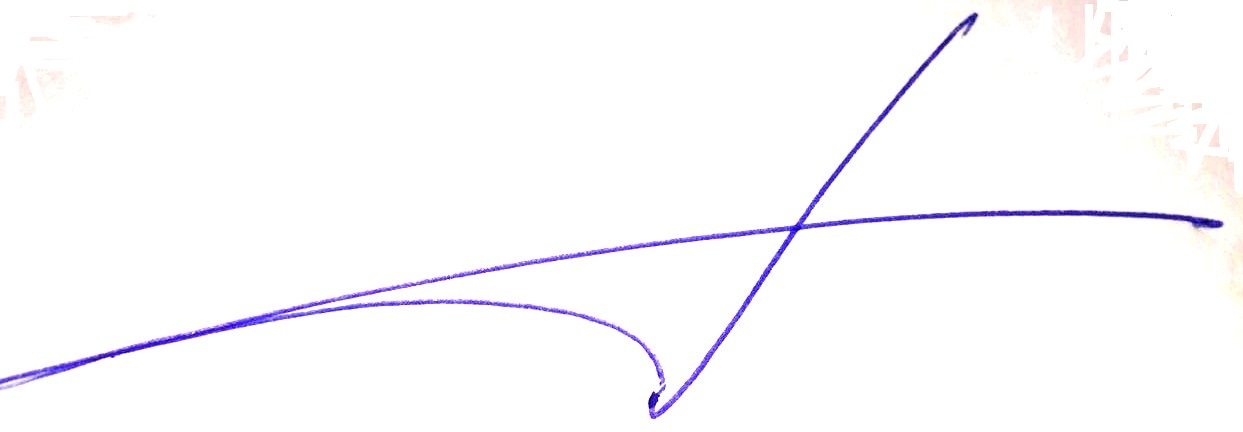 А.А. Александров9.00-9.15Открытие конференции.Приветствие представителей Минэкономразвития РФ, Государственной Думы РФ, иных органов государственной власти9.15-10.45Стратегия развития государственных и муниципальных унитарных предприятий.Основные изменения в законодательстве с 1 января 2023 года, затрагивающие деятельность ГУПов и МУПов. Изменения в налоговом законодательстве и законодательстве о бухучете, вступающие в силу в течение 2023 года. Изменения в иных законодательных актах (трудовое, имущественное, земельное законодательство, законодательство о госзакупках и т.д.), затрагивающие ГУПы и МУПы: обзор.Разъяснения органов власти по проблемным вопросам законодательства. Прецедентные судебные решения. Влияние нового закона о местном самоуправлении (на текущий период – законопроект) на МУПы.«Основные направления бюджетной, налоговой и таможенно-тарифной политики на 2022 год и на плановый период 2023 и 2024 годов», утвержденные Минфином РФ: изменения в налогообложении предприятий. Новые государственные программы, принять участие в которых могут ГУПы и МУПы. Федеральные меры финансовой поддержки хозяйствующих субъектов, которые могут быть применены ГУПами и МУПами. Государственные и муниципальные предприятия и борьба с коронавирусом. Ответы экспертов на вопросы участников10.45-11.00Кофе-брейк11.00-12.30Финансы ГУПов и МУПов: часть-1 - доходы. Взаимодействие ГУПов и МУПов с органами власти, юридическими и физическими лицами. Тарифы на услуги ГУПов и МУПов: правовое регулирование и оптимизация установления. Соблюдение антимонопольного законодательства и законодательства о защите конкуренции. Обеспечение платежной дисциплины. Правильность оформления договоров. Бюджетные средства в деятельности ГУПов и МУПов. Субсидии ГУПам и МУПам: правовое регулирование. Типовые претензии ФАС, опыт судебных прецедентов. Субсидии на объекты капитального строительства. Пути повышения доходов ГУПов и МУПов. Возможность участия ГУПов и МУПов в федеральных и региональных программах. Меры поддержки бизнеса, в т.ч. ГУПов и МУПов, в условиях эпидемии коронавируса. Возможности для ГУПов и МУПов оказывать дополнительные платные услуги. Изменения в бухгалтерском учете, касающиеся доходов ГУПов и МУПов, вступившие в силу в 2022 году. Изменения в ФСБУ, ПБУ, КБК. Сложные вопросы из опыта применения действующих ПБУ. Ответы экспертов на вопросы участников12.30-13.30Перерыв на обед13.30-15.00Финансы ГУПов и МУПов: часть 2 – расходыОсновные направления расходной политики ГУПов и МУПов. Расходы – затраты – издержки. Расходы по обычным видам деятельности, операционные расходы, внереализационные и иные расходы. Расходы на основные средства и материальные затраты, амортизация. Расходы на оплату труда: новое в законодательстве. Учет повышения МРОТ в 2022 году. Командировочные расходы: интерпретация проблемных вопросов. Иные вопросы, с которыми сталкивается бухгалтерия в расходной политике. Пути оптимизации расходов ГУПов и МУПов. Расчеты с персоналом. Изменения в бухгалтерском учете, касающиеся расходов ГУПов и МУПов, вступившие в силу в 2022 году. Изменения в ФСБУ, ПБУ, КБК. Ответы экспертов на вопросы участников15.00-16.30Основные изменения в налоговом законодательствеОсобенности уплаты ключевых налогов. НДС: методология и практика исчисления с учетом последних изменений. Налог на прибыль: сложные вопросы исчисления и уплаты. Налог на имущество организаций. Земельный налог. Транспортный налог. НДФЛ. Проблемные вопросы исчисления страховых взносов. Новые формы расчёта по страховым взносам с 2022 года. Изменения сроков сдачи СЗВ-СТАЖ. Пониженные ставки страховых взносов: для кого применяются.Изменения для предприятий, работающих на УСН. Внедрение в РФ нового налогового режима АСН. Отраслевые изменения в налогообложении. Изменения в налогообложении, запланированные на 2023-24 г.г. Ответы экспертов на вопросы участников. 16.30-16.45Кофе-брейк16.45-18.15Государственные и муниципальные закупки в деятельности ГУПов и МУПовЗакупки по ФЗ-44 и ФЗ-223. Реформа госзакупок. Изменения в законодательстве о закупочной деятельности с 1 января 2022 года. Участие ГУПов и МУПов в тендерах: правовое регулирование.Электронные торги. Регистрация участников закупок в единой информационной системе (ЕИС). Определение предельной НМЦ котировок. Требования к участникам закупок. Оценка заявок. Обеспечение заявок и банковские гарантии.Осуществление закупки у единственного поставщика. Заключение контрактов жизненного цикла.Особенности проведения закупок, направленных на профилактику, предупреждение, ликвидацию последствий распространения коронавирусной инфекции.Технологии повышения шансов на успех в тендерах. Защита интересов в ходе закупок: опыт судебных прецедентов.Ответы экспертов на вопросы участниковС 18.15Встреча по актуальным вопросам правового регулирования и реализации ФЗ-485 с депутатами Государственной Думы Федерального Собрания РФ Далее автобусная экскурсия по городу Москве и ужин (для участников офлайн) 9.00-10.00Подготовка к осуществлению ФЗ-485 Часть 1 - действия со стороны органов власти. Основные положения ФЗ-485: юридический комментарий. Сроки и основные этапы реализации ФЗ-485. Основания для реорганизации. ГУПы и МУПы, не подлежащие реорганизации. Реорганизация путем слияния, присоединения, выделения, разделения либо преобразования в иную форму. Выбор организационно-правовой формы, в которую будет трансформирован ГУП и МУП: акционерное общество, государственное (муниципальное) учреждение, автономная некоммерческая организация, иные. Основания выбора. Пошаговая инструкция юридических действий при реорганизации. 10.00-11.00Подготовка к осуществлению ФЗ-485: часть-2 - действия со стороны ГУПов и МУПовСогласование с органами государственной власти и местного самоуправления формы реорганизации или отказа от таковой на основании закона. Юридические действия при реорганизации: взаимодействие с учредителем, ФНС, кредиторами. Подготовка нового устава и передаточного акта. Определение новой роли реорганизуемого предприятия на рынке. Адаптация технологий менеджмента, обеспечение финансовой сбалансированности в новых условиях. Взаимодействие с трудовым коллективом при реорганизации. Сохранение кадрового потенциала, защита трудовых прав работников, использование реорганизации для усиления кадрового состава. Проблемные вопросы при подготовке к реализации ФЗ-485. Опыт отдельных регионов в осуществлении ФЗ-485: Москвы, Санкт-Петербурга, иных регионов и муниципалитетов.Ответы экспертов на вопросы участников 11.00-11.15Кофе-брейк 11.15-12.45Имущественный комплекс ГУПов и МУПов. Право хозяйственного ведения имуществом: основные изменения, прецедентные эпизоды. Движимое и недвижимое имущество ГУПов и МУПов. Правовое регулирование распоряжения движимым и недвижимым имуществом, его учет. Сдача ГУПов и МУПом имущества в аренду: правовой порядок, определение ставок, реализация конкурентных процедур. Аренда имущества ГУПом и МУПом у юридических лиц.Требования к содержанию имущественных комплексов (Роспотребнадзор, Госпожнадзор), в том числе изменения в требованиях пожарной безопасности и системе штрафов в КоАП.Земельные ресурсы в деятельности ГУПов и МУПов. Изменения в земельном и градостроительном законодательстве. Пользование и распоряжение земельными участками.Финансовые аспекты управления имуществом: налогообложение и бухгалтерский учет. Ответы экспертов на вопросы участников12.45-13.15Обед 13.15-14.45Особенности бухучета и бухгалтерской отчетности в ГУПах и МУПах в 2023 годуТребования к первичным учётным документам, к регистрам бухгалтерского учёта, рекомендации по организации документооборота. Изменения в порядке работы с усиленными квалифицированными электронными подписями. Срок действия ранее выданных подписей. Электронная доверенность.Особенности бухучета и бухгалтерской отчетности в 2023 году. Изменения в порядке представления в ФНС обязательного экземпляра бухгалтерской отчетности. Изменения в сдаче СЗВМ и СЗВ-стаж. Изменения в учете нематериальных активов. Изменения порядка учета ОС: ФСБУ 6/2020. Уточнение перечня расходов, которые формируют первоначальную стоимость ОС в ФСБУ 26/2020. Новые правила учета аренды и лизинга в ФСБУ 25/2018. Новые правила оформления первичных документов и бухгалтерских регистров в ФСБУ 27/2021. Оформление больничных в электронном виде. Требования отстранения от работы сотрудника без СИЗ. Уточненные правила проверок ККТ и полноты учета выручки. Штрафы за нарушения в счетах-фактурах и отчётности участников оборота прослеживаемых товаров с 01.07.2022 г. Размещение сведений о вакантных должностях на портале «Работа в России», новые отчёты в ЦЗН с 01.01.2022 г. некоторым работодателям. Новые формы по ККТ с 01.03.2022 г., внезапные проверки работы с кассами.Другие изменения, запланированные Минфином РФ на ближайшие периоды.Изменения полномочий ИФНС – осуществленные и планируемые. Право предварительно арестовывать счета, взыскивать налоги с дебиторов неплательщиков и блокировать специальные счета.За что накладывались штрафы на предприятия, директоров, главных бухгалтеров: типовые ошибки, решения ФНС, судебные вердикты.Ответы экспертов на вопросы участников 14.45-16.15Трудовые отношения и кадровая политика на ГУПах и МУПах. Изменения в Трудовом кодексе, вступившие в силу в 2023 году. Ключевые вопросы приема персонала. Правильное оформление трудового договора. Организация кадровых перемещений, перевод сотрудников. Поощрения и наложение взысканий на сотрудников. Освобождение от занимаемых должностей и увольнение. «Мобилизационное» законодательство и его учет при кадровой работе. Ведение воинского учета. Основания для брони сотрудников. Дистанционная работа в условиях КОВИД: правовое регулирование. Сокращение персонала при недостатке средств. Режим неполной занятости. Урегулирование трудовых споров. Особенности трудовых отношений с руководителями предприятий. Командоформирование. Распределение компетенций и ответственности. Отбор и продвижение перспективных кадров. Ответы экспертов на вопросы участников16.15-17.15Проверки контролирующих структур в отношении ГУПов и МУПов. Опыт налоговых проверок. Примеры выявленных нарушений и штрафных санкций.  Прокурорские проверки ГУПов и МУПов, их последствия. Реперные вопросы законодательства, по которым наиболее часто возникали санкции правоохранительных органов. Сделки с заинтересованностью. Обеспечение антикоррупционной работы на ГУПах и МУПах. Важнейшие требования Роспотребнадзора, Госпожнадзора, иных инстанций. Ответственность за нарушение законодательства в сфере деятельности ГУПов и МУПов. Примеры привлечения должностных лиц ГУПов и МУПов к ответственности, механизмы предотвращения негативных ситуаций. Обзор судебного опыта. Защита интересов руководителей ГУПов и МУПов.Ответы экспертов на вопросы участников17.15-18.00Лучший отечественный опыт управления ГУПами и МУПами. Наиболее перспективные технологии совершенствования деятельности ГУПов и МУПов. Опыт ведущих отечественных ГУПов и МУПов, возможности его использования. Итоговый круглый стол. Выступления участников, обмен мнениями, ответы на вопросы. Награждение лучших ГУПов и МУПов. Вручение сертификатов